اعمال السنه سكب 1شعبة 976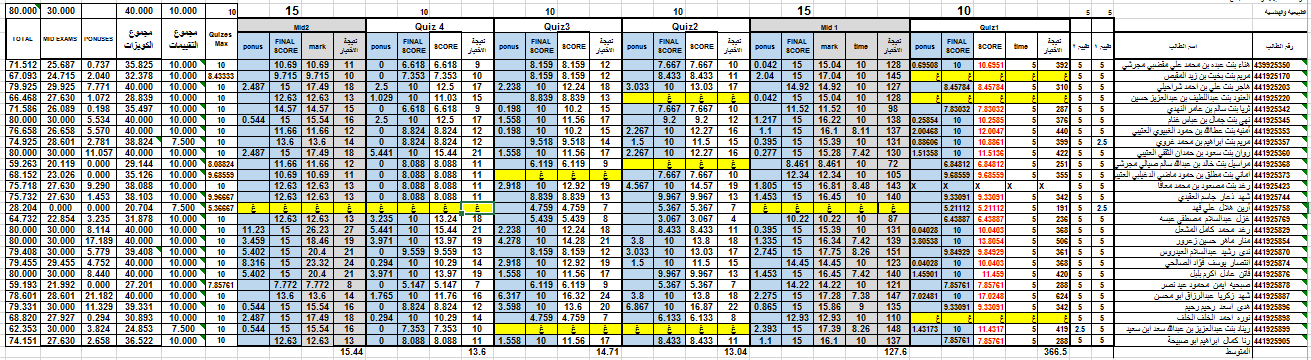 غياب عن النصفي 1 			    						                غياب النصفي 2 أرين فهد 												أرين فهد        